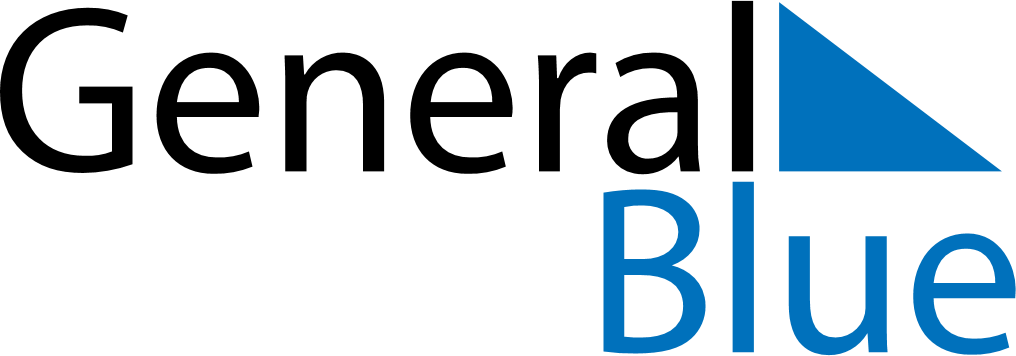 August 2028August 2028August 2028Dominican RepublicDominican RepublicMondayTuesdayWednesdayThursdayFridaySaturdaySunday1234567891011121314151617181920Restoration Day2122232425262728293031